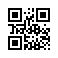 Strana:  1 z Strana:  1 z Strana:  1 z 11111Odběratel:Odběratel:Odběratel:Odběratel:Odběratel:Odběratel:Ústav geoniky AV ČR, v. v. i.
Studentská 1768/9
708 00 OSTRAVA
Česká republikaÚstav geoniky AV ČR, v. v. i.
Studentská 1768/9
708 00 OSTRAVA
Česká republikaÚstav geoniky AV ČR, v. v. i.
Studentská 1768/9
708 00 OSTRAVA
Česká republikaÚstav geoniky AV ČR, v. v. i.
Studentská 1768/9
708 00 OSTRAVA
Česká republikaÚstav geoniky AV ČR, v. v. i.
Studentská 1768/9
708 00 OSTRAVA
Česká republikaÚstav geoniky AV ČR, v. v. i.
Studentská 1768/9
708 00 OSTRAVA
Česká republikaÚstav geoniky AV ČR, v. v. i.
Studentská 1768/9
708 00 OSTRAVA
Česká republikaÚstav geoniky AV ČR, v. v. i.
Studentská 1768/9
708 00 OSTRAVA
Česká republikaÚstav geoniky AV ČR, v. v. i.
Studentská 1768/9
708 00 OSTRAVA
Česká republikaÚstav geoniky AV ČR, v. v. i.
Studentská 1768/9
708 00 OSTRAVA
Česká republikaÚstav geoniky AV ČR, v. v. i.
Studentská 1768/9
708 00 OSTRAVA
Česká republikaÚstav geoniky AV ČR, v. v. i.
Studentská 1768/9
708 00 OSTRAVA
Česká republikaPID:PID:PID:PID:PID:Odběratel:Odběratel:Odběratel:Ústav geoniky AV ČR, v. v. i.
Studentská 1768/9
708 00 OSTRAVA
Česká republikaÚstav geoniky AV ČR, v. v. i.
Studentská 1768/9
708 00 OSTRAVA
Česká republikaÚstav geoniky AV ČR, v. v. i.
Studentská 1768/9
708 00 OSTRAVA
Česká republikaÚstav geoniky AV ČR, v. v. i.
Studentská 1768/9
708 00 OSTRAVA
Česká republikaÚstav geoniky AV ČR, v. v. i.
Studentská 1768/9
708 00 OSTRAVA
Česká republikaÚstav geoniky AV ČR, v. v. i.
Studentská 1768/9
708 00 OSTRAVA
Česká republikaÚstav geoniky AV ČR, v. v. i.
Studentská 1768/9
708 00 OSTRAVA
Česká republikaÚstav geoniky AV ČR, v. v. i.
Studentská 1768/9
708 00 OSTRAVA
Česká republikaÚstav geoniky AV ČR, v. v. i.
Studentská 1768/9
708 00 OSTRAVA
Česká republikaÚstav geoniky AV ČR, v. v. i.
Studentská 1768/9
708 00 OSTRAVA
Česká republikaÚstav geoniky AV ČR, v. v. i.
Studentská 1768/9
708 00 OSTRAVA
Česká republikaÚstav geoniky AV ČR, v. v. i.
Studentská 1768/9
708 00 OSTRAVA
Česká republikaPID:PID:PID:PID:PID:2455015224550152Odběratel:Odběratel:Odběratel:Ústav geoniky AV ČR, v. v. i.
Studentská 1768/9
708 00 OSTRAVA
Česká republikaÚstav geoniky AV ČR, v. v. i.
Studentská 1768/9
708 00 OSTRAVA
Česká republikaÚstav geoniky AV ČR, v. v. i.
Studentská 1768/9
708 00 OSTRAVA
Česká republikaÚstav geoniky AV ČR, v. v. i.
Studentská 1768/9
708 00 OSTRAVA
Česká republikaÚstav geoniky AV ČR, v. v. i.
Studentská 1768/9
708 00 OSTRAVA
Česká republikaÚstav geoniky AV ČR, v. v. i.
Studentská 1768/9
708 00 OSTRAVA
Česká republikaÚstav geoniky AV ČR, v. v. i.
Studentská 1768/9
708 00 OSTRAVA
Česká republikaÚstav geoniky AV ČR, v. v. i.
Studentská 1768/9
708 00 OSTRAVA
Česká republikaÚstav geoniky AV ČR, v. v. i.
Studentská 1768/9
708 00 OSTRAVA
Česká republikaÚstav geoniky AV ČR, v. v. i.
Studentská 1768/9
708 00 OSTRAVA
Česká republikaÚstav geoniky AV ČR, v. v. i.
Studentská 1768/9
708 00 OSTRAVA
Česká republikaÚstav geoniky AV ČR, v. v. i.
Studentská 1768/9
708 00 OSTRAVA
Česká republikaPID:PID:PID:PID:PID:2455015224550152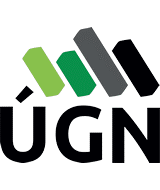 Ústav geoniky AV ČR, v. v. i.
Studentská 1768/9
708 00 OSTRAVA
Česká republikaÚstav geoniky AV ČR, v. v. i.
Studentská 1768/9
708 00 OSTRAVA
Česká republikaÚstav geoniky AV ČR, v. v. i.
Studentská 1768/9
708 00 OSTRAVA
Česká republikaÚstav geoniky AV ČR, v. v. i.
Studentská 1768/9
708 00 OSTRAVA
Česká republikaÚstav geoniky AV ČR, v. v. i.
Studentská 1768/9
708 00 OSTRAVA
Česká republikaÚstav geoniky AV ČR, v. v. i.
Studentská 1768/9
708 00 OSTRAVA
Česká republikaÚstav geoniky AV ČR, v. v. i.
Studentská 1768/9
708 00 OSTRAVA
Česká republikaÚstav geoniky AV ČR, v. v. i.
Studentská 1768/9
708 00 OSTRAVA
Česká republikaÚstav geoniky AV ČR, v. v. i.
Studentská 1768/9
708 00 OSTRAVA
Česká republikaÚstav geoniky AV ČR, v. v. i.
Studentská 1768/9
708 00 OSTRAVA
Česká republikaÚstav geoniky AV ČR, v. v. i.
Studentská 1768/9
708 00 OSTRAVA
Česká republikaÚstav geoniky AV ČR, v. v. i.
Studentská 1768/9
708 00 OSTRAVA
Česká republikaSmlouva:Smlouva:Smlouva:Smlouva:Smlouva:2455015224550152Ústav geoniky AV ČR, v. v. i.
Studentská 1768/9
708 00 OSTRAVA
Česká republikaÚstav geoniky AV ČR, v. v. i.
Studentská 1768/9
708 00 OSTRAVA
Česká republikaÚstav geoniky AV ČR, v. v. i.
Studentská 1768/9
708 00 OSTRAVA
Česká republikaÚstav geoniky AV ČR, v. v. i.
Studentská 1768/9
708 00 OSTRAVA
Česká republikaÚstav geoniky AV ČR, v. v. i.
Studentská 1768/9
708 00 OSTRAVA
Česká republikaÚstav geoniky AV ČR, v. v. i.
Studentská 1768/9
708 00 OSTRAVA
Česká republikaÚstav geoniky AV ČR, v. v. i.
Studentská 1768/9
708 00 OSTRAVA
Česká republikaÚstav geoniky AV ČR, v. v. i.
Studentská 1768/9
708 00 OSTRAVA
Česká republikaÚstav geoniky AV ČR, v. v. i.
Studentská 1768/9
708 00 OSTRAVA
Česká republikaÚstav geoniky AV ČR, v. v. i.
Studentská 1768/9
708 00 OSTRAVA
Česká republikaÚstav geoniky AV ČR, v. v. i.
Studentská 1768/9
708 00 OSTRAVA
Česká republikaÚstav geoniky AV ČR, v. v. i.
Studentská 1768/9
708 00 OSTRAVA
Česká republika2455015224550152Ústav geoniky AV ČR, v. v. i.
Studentská 1768/9
708 00 OSTRAVA
Česká republikaÚstav geoniky AV ČR, v. v. i.
Studentská 1768/9
708 00 OSTRAVA
Česká republikaÚstav geoniky AV ČR, v. v. i.
Studentská 1768/9
708 00 OSTRAVA
Česká republikaÚstav geoniky AV ČR, v. v. i.
Studentská 1768/9
708 00 OSTRAVA
Česká republikaÚstav geoniky AV ČR, v. v. i.
Studentská 1768/9
708 00 OSTRAVA
Česká republikaÚstav geoniky AV ČR, v. v. i.
Studentská 1768/9
708 00 OSTRAVA
Česká republikaÚstav geoniky AV ČR, v. v. i.
Studentská 1768/9
708 00 OSTRAVA
Česká republikaÚstav geoniky AV ČR, v. v. i.
Studentská 1768/9
708 00 OSTRAVA
Česká republikaÚstav geoniky AV ČR, v. v. i.
Studentská 1768/9
708 00 OSTRAVA
Česká republikaÚstav geoniky AV ČR, v. v. i.
Studentská 1768/9
708 00 OSTRAVA
Česká republikaÚstav geoniky AV ČR, v. v. i.
Studentská 1768/9
708 00 OSTRAVA
Česká republikaÚstav geoniky AV ČR, v. v. i.
Studentská 1768/9
708 00 OSTRAVA
Česká republikaČíslo účtu:Číslo účtu:Číslo účtu:Číslo účtu:Číslo účtu:10427761/071010427761/071010427761/071010427761/071010427761/071010427761/071010427761/071010427761/07102455015224550152Ústav geoniky AV ČR, v. v. i.
Studentská 1768/9
708 00 OSTRAVA
Česká republikaÚstav geoniky AV ČR, v. v. i.
Studentská 1768/9
708 00 OSTRAVA
Česká republikaÚstav geoniky AV ČR, v. v. i.
Studentská 1768/9
708 00 OSTRAVA
Česká republikaÚstav geoniky AV ČR, v. v. i.
Studentská 1768/9
708 00 OSTRAVA
Česká republikaÚstav geoniky AV ČR, v. v. i.
Studentská 1768/9
708 00 OSTRAVA
Česká republikaÚstav geoniky AV ČR, v. v. i.
Studentská 1768/9
708 00 OSTRAVA
Česká republikaÚstav geoniky AV ČR, v. v. i.
Studentská 1768/9
708 00 OSTRAVA
Česká republikaÚstav geoniky AV ČR, v. v. i.
Studentská 1768/9
708 00 OSTRAVA
Česká republikaÚstav geoniky AV ČR, v. v. i.
Studentská 1768/9
708 00 OSTRAVA
Česká republikaÚstav geoniky AV ČR, v. v. i.
Studentská 1768/9
708 00 OSTRAVA
Česká republikaÚstav geoniky AV ČR, v. v. i.
Studentská 1768/9
708 00 OSTRAVA
Česká republikaÚstav geoniky AV ČR, v. v. i.
Studentská 1768/9
708 00 OSTRAVA
Česká republikaPeněžní ústav:Peněžní ústav:Peněžní ústav:Peněžní ústav:Peněžní ústav:Česká národní bankaČeská národní bankaČeská národní bankaČeská národní bankaČeská národní bankaČeská národní bankaČeská národní bankaČeská národní banka2455015224550152Ústav geoniky AV ČR, v. v. i.
Studentská 1768/9
708 00 OSTRAVA
Česká republikaÚstav geoniky AV ČR, v. v. i.
Studentská 1768/9
708 00 OSTRAVA
Česká republikaÚstav geoniky AV ČR, v. v. i.
Studentská 1768/9
708 00 OSTRAVA
Česká republikaÚstav geoniky AV ČR, v. v. i.
Studentská 1768/9
708 00 OSTRAVA
Česká republikaÚstav geoniky AV ČR, v. v. i.
Studentská 1768/9
708 00 OSTRAVA
Česká republikaÚstav geoniky AV ČR, v. v. i.
Studentská 1768/9
708 00 OSTRAVA
Česká republikaÚstav geoniky AV ČR, v. v. i.
Studentská 1768/9
708 00 OSTRAVA
Česká republikaÚstav geoniky AV ČR, v. v. i.
Studentská 1768/9
708 00 OSTRAVA
Česká republikaÚstav geoniky AV ČR, v. v. i.
Studentská 1768/9
708 00 OSTRAVA
Česká republikaÚstav geoniky AV ČR, v. v. i.
Studentská 1768/9
708 00 OSTRAVA
Česká republikaÚstav geoniky AV ČR, v. v. i.
Studentská 1768/9
708 00 OSTRAVA
Česká republikaÚstav geoniky AV ČR, v. v. i.
Studentská 1768/9
708 00 OSTRAVA
Česká republika24550152245501522455015224550152Dodavatel:Dodavatel:Dodavatel:Dodavatel:Dodavatel:Dodavatel:Dodavatel:2455015224550152DIČ:DIČ:DIČ:CZ68145535CZ68145535CZ68145535CZ68145535Dodavatel:Dodavatel:Dodavatel:Dodavatel:Dodavatel:Dodavatel:Dodavatel:2455015224550152DIČ:DIČ:DIČ:CZ68145535CZ68145535CZ68145535CZ68145535IČ:IČ:DIČ:DIČ:NL863097182B01NL863097182B01NL863097182B01NL863097182B01NL863097182B01NL863097182B012455015224550152IČ:IČ:IČ:68145535681455356814553568145535IČ:IČ:DIČ:DIČ:NL863097182B01NL863097182B01NL863097182B01NL863097182B01NL863097182B01NL863097182B012455015224550152IČ:IČ:IČ:681455356814553568145535681455352455015224550152IČ:IČ:IČ:681455356814553568145535681455352455015224550152IČ:IČ:IČ:6814553568145535681455356814553524550152245501522455015224550152Konečný příjemce:Konečný příjemce:Konečný příjemce:Konečný příjemce:Konečný příjemce:Konečný příjemce:Konečný příjemce:Konečný příjemce:Konečný příjemce:Konečný příjemce:245501522455015224550152245501522455015224550152Platnost objednávky do:Platnost objednávky do:Platnost objednávky do:Platnost objednávky do:Platnost objednávky do:Platnost objednávky do:Platnost objednávky do:Platnost objednávky do:31.05.202431.05.202431.05.202431.05.202431.05.2024Termín dodání:Termín dodání:Termín dodání:Termín dodání:Termín dodání:Termín dodání:Termín dodání:25.04.202425.04.202425.04.202425.04.202425.04.2024Forma úhrady:Forma úhrady:Forma úhrady:Forma úhrady:Forma úhrady:Forma úhrady:Forma úhrady:PříkazemPříkazemPříkazemPříkazemPříkazemForma úhrady:Forma úhrady:Forma úhrady:Forma úhrady:Forma úhrady:Forma úhrady:Forma úhrady:PříkazemPříkazemPříkazemPříkazemPříkazemForma úhrady:Forma úhrady:Forma úhrady:Forma úhrady:Forma úhrady:Forma úhrady:Forma úhrady:PříkazemPříkazemPříkazemPříkazemPříkazemTermín úhrady:Termín úhrady:Termín úhrady:Termín úhrady:Termín úhrady:Termín úhrady:Termín úhrady:Termín úhrady:Termín úhrady:Termín úhrady:Termín úhrady:Termín úhrady:Termín úhrady:Termín úhrady:Na faktuře uveďte, prosím, vždy číslo této objednávky. V případě zaslání faktury elektronicky zašlete na adresu: fakturace@ugn.cas.cz.
V případě, že tato objednávka podléhá zveřejnění prostřednictvím veřejného registru smluv dle zákona c. 340/2015 Sb., obě smluvní strany souhlasí s jejím uveřejněním.Na faktuře uveďte, prosím, vždy číslo této objednávky. V případě zaslání faktury elektronicky zašlete na adresu: fakturace@ugn.cas.cz.
V případě, že tato objednávka podléhá zveřejnění prostřednictvím veřejného registru smluv dle zákona c. 340/2015 Sb., obě smluvní strany souhlasí s jejím uveřejněním.Na faktuře uveďte, prosím, vždy číslo této objednávky. V případě zaslání faktury elektronicky zašlete na adresu: fakturace@ugn.cas.cz.
V případě, že tato objednávka podléhá zveřejnění prostřednictvím veřejného registru smluv dle zákona c. 340/2015 Sb., obě smluvní strany souhlasí s jejím uveřejněním.Na faktuře uveďte, prosím, vždy číslo této objednávky. V případě zaslání faktury elektronicky zašlete na adresu: fakturace@ugn.cas.cz.
V případě, že tato objednávka podléhá zveřejnění prostřednictvím veřejného registru smluv dle zákona c. 340/2015 Sb., obě smluvní strany souhlasí s jejím uveřejněním.Na faktuře uveďte, prosím, vždy číslo této objednávky. V případě zaslání faktury elektronicky zašlete na adresu: fakturace@ugn.cas.cz.
V případě, že tato objednávka podléhá zveřejnění prostřednictvím veřejného registru smluv dle zákona c. 340/2015 Sb., obě smluvní strany souhlasí s jejím uveřejněním.Na faktuře uveďte, prosím, vždy číslo této objednávky. V případě zaslání faktury elektronicky zašlete na adresu: fakturace@ugn.cas.cz.
V případě, že tato objednávka podléhá zveřejnění prostřednictvím veřejného registru smluv dle zákona c. 340/2015 Sb., obě smluvní strany souhlasí s jejím uveřejněním.Na faktuře uveďte, prosím, vždy číslo této objednávky. V případě zaslání faktury elektronicky zašlete na adresu: fakturace@ugn.cas.cz.
V případě, že tato objednávka podléhá zveřejnění prostřednictvím veřejného registru smluv dle zákona c. 340/2015 Sb., obě smluvní strany souhlasí s jejím uveřejněním.Na faktuře uveďte, prosím, vždy číslo této objednávky. V případě zaslání faktury elektronicky zašlete na adresu: fakturace@ugn.cas.cz.
V případě, že tato objednávka podléhá zveřejnění prostřednictvím veřejného registru smluv dle zákona c. 340/2015 Sb., obě smluvní strany souhlasí s jejím uveřejněním.Na faktuře uveďte, prosím, vždy číslo této objednávky. V případě zaslání faktury elektronicky zašlete na adresu: fakturace@ugn.cas.cz.
V případě, že tato objednávka podléhá zveřejnění prostřednictvím veřejného registru smluv dle zákona c. 340/2015 Sb., obě smluvní strany souhlasí s jejím uveřejněním.Na faktuře uveďte, prosím, vždy číslo této objednávky. V případě zaslání faktury elektronicky zašlete na adresu: fakturace@ugn.cas.cz.
V případě, že tato objednávka podléhá zveřejnění prostřednictvím veřejného registru smluv dle zákona c. 340/2015 Sb., obě smluvní strany souhlasí s jejím uveřejněním.Na faktuře uveďte, prosím, vždy číslo této objednávky. V případě zaslání faktury elektronicky zašlete na adresu: fakturace@ugn.cas.cz.
V případě, že tato objednávka podléhá zveřejnění prostřednictvím veřejného registru smluv dle zákona c. 340/2015 Sb., obě smluvní strany souhlasí s jejím uveřejněním.Na faktuře uveďte, prosím, vždy číslo této objednávky. V případě zaslání faktury elektronicky zašlete na adresu: fakturace@ugn.cas.cz.
V případě, že tato objednávka podléhá zveřejnění prostřednictvím veřejného registru smluv dle zákona c. 340/2015 Sb., obě smluvní strany souhlasí s jejím uveřejněním.Na faktuře uveďte, prosím, vždy číslo této objednávky. V případě zaslání faktury elektronicky zašlete na adresu: fakturace@ugn.cas.cz.
V případě, že tato objednávka podléhá zveřejnění prostřednictvím veřejného registru smluv dle zákona c. 340/2015 Sb., obě smluvní strany souhlasí s jejím uveřejněním.Na faktuře uveďte, prosím, vždy číslo této objednávky. V případě zaslání faktury elektronicky zašlete na adresu: fakturace@ugn.cas.cz.
V případě, že tato objednávka podléhá zveřejnění prostřednictvím veřejného registru smluv dle zákona c. 340/2015 Sb., obě smluvní strany souhlasí s jejím uveřejněním.Na faktuře uveďte, prosím, vždy číslo této objednávky. V případě zaslání faktury elektronicky zašlete na adresu: fakturace@ugn.cas.cz.
V případě, že tato objednávka podléhá zveřejnění prostřednictvím veřejného registru smluv dle zákona c. 340/2015 Sb., obě smluvní strany souhlasí s jejím uveřejněním.Na faktuře uveďte, prosím, vždy číslo této objednávky. V případě zaslání faktury elektronicky zašlete na adresu: fakturace@ugn.cas.cz.
V případě, že tato objednávka podléhá zveřejnění prostřednictvím veřejného registru smluv dle zákona c. 340/2015 Sb., obě smluvní strany souhlasí s jejím uveřejněním.Na faktuře uveďte, prosím, vždy číslo této objednávky. V případě zaslání faktury elektronicky zašlete na adresu: fakturace@ugn.cas.cz.
V případě, že tato objednávka podléhá zveřejnění prostřednictvím veřejného registru smluv dle zákona c. 340/2015 Sb., obě smluvní strany souhlasí s jejím uveřejněním.Na faktuře uveďte, prosím, vždy číslo této objednávky. V případě zaslání faktury elektronicky zašlete na adresu: fakturace@ugn.cas.cz.
V případě, že tato objednávka podléhá zveřejnění prostřednictvím veřejného registru smluv dle zákona c. 340/2015 Sb., obě smluvní strany souhlasí s jejím uveřejněním.Na faktuře uveďte, prosím, vždy číslo této objednávky. V případě zaslání faktury elektronicky zašlete na adresu: fakturace@ugn.cas.cz.
V případě, že tato objednávka podléhá zveřejnění prostřednictvím veřejného registru smluv dle zákona c. 340/2015 Sb., obě smluvní strany souhlasí s jejím uveřejněním.Na faktuře uveďte, prosím, vždy číslo této objednávky. V případě zaslání faktury elektronicky zašlete na adresu: fakturace@ugn.cas.cz.
V případě, že tato objednávka podléhá zveřejnění prostřednictvím veřejného registru smluv dle zákona c. 340/2015 Sb., obě smluvní strany souhlasí s jejím uveřejněním.Na faktuře uveďte, prosím, vždy číslo této objednávky. V případě zaslání faktury elektronicky zašlete na adresu: fakturace@ugn.cas.cz.
V případě, že tato objednávka podléhá zveřejnění prostřednictvím veřejného registru smluv dle zákona c. 340/2015 Sb., obě smluvní strany souhlasí s jejím uveřejněním.Na faktuře uveďte, prosím, vždy číslo této objednávky. V případě zaslání faktury elektronicky zašlete na adresu: fakturace@ugn.cas.cz.
V případě, že tato objednávka podléhá zveřejnění prostřednictvím veřejného registru smluv dle zákona c. 340/2015 Sb., obě smluvní strany souhlasí s jejím uveřejněním.Na faktuře uveďte, prosím, vždy číslo této objednávky. V případě zaslání faktury elektronicky zašlete na adresu: fakturace@ugn.cas.cz.
V případě, že tato objednávka podléhá zveřejnění prostřednictvím veřejného registru smluv dle zákona c. 340/2015 Sb., obě smluvní strany souhlasí s jejím uveřejněním.Na faktuře uveďte, prosím, vždy číslo této objednávky. V případě zaslání faktury elektronicky zašlete na adresu: fakturace@ugn.cas.cz.
V případě, že tato objednávka podléhá zveřejnění prostřednictvím veřejného registru smluv dle zákona c. 340/2015 Sb., obě smluvní strany souhlasí s jejím uveřejněním.Na faktuře uveďte, prosím, vždy číslo této objednávky. V případě zaslání faktury elektronicky zašlete na adresu: fakturace@ugn.cas.cz.
V případě, že tato objednávka podléhá zveřejnění prostřednictvím veřejného registru smluv dle zákona c. 340/2015 Sb., obě smluvní strany souhlasí s jejím uveřejněním.Na faktuře uveďte, prosím, vždy číslo této objednávky. V případě zaslání faktury elektronicky zašlete na adresu: fakturace@ugn.cas.cz.
V případě, že tato objednávka podléhá zveřejnění prostřednictvím veřejného registru smluv dle zákona c. 340/2015 Sb., obě smluvní strany souhlasí s jejím uveřejněním.Na faktuře uveďte, prosím, vždy číslo této objednávky. V případě zaslání faktury elektronicky zašlete na adresu: fakturace@ugn.cas.cz.
V případě, že tato objednávka podléhá zveřejnění prostřednictvím veřejného registru smluv dle zákona c. 340/2015 Sb., obě smluvní strany souhlasí s jejím uveřejněním.Na faktuře uveďte, prosím, vždy číslo této objednávky. V případě zaslání faktury elektronicky zašlete na adresu: fakturace@ugn.cas.cz.
V případě, že tato objednávka podléhá zveřejnění prostřednictvím veřejného registru smluv dle zákona c. 340/2015 Sb., obě smluvní strany souhlasí s jejím uveřejněním.PoložkaPoložkaPoložkaPoložkaPoložkaPoložkaPoložkaPoložkaPoložkaPoložkaPoložkaPoložkaPoložkaPoložkaPoložkaPoložkaPoložkaPoložkaPoložkaPoložkaPoložkaPoložkaPoložkaPoložkaPoložkaPoložkaPoložkaPoložkaPoložkaReferenční čísloReferenční čísloReferenční čísloReferenční čísloReferenční čísloMnožstvíMnožstvíMnožstvíMJMJMJMJMJMJCena/MJ bez DPHCena/MJ bez DPHCena/MJ bez DPHCena/MJ bez DPHCena/MJ bez DPHCelkem bez DPHCelkem bez DPHCelkem bez DPHCelkem bez DPHCelkem bez DPHCelkem bez DPHCelkem bez DPHCelkem bez DPHCelkem bez DPHCelkem bez DPHContact Angle Goniometer Product Code L2004A1Contact Angle Goniometer Product Code L2004A1Contact Angle Goniometer Product Code L2004A1Contact Angle Goniometer Product Code L2004A1Contact Angle Goniometer Product Code L2004A1Contact Angle Goniometer Product Code L2004A1Contact Angle Goniometer Product Code L2004A1Contact Angle Goniometer Product Code L2004A1Contact Angle Goniometer Product Code L2004A1Contact Angle Goniometer Product Code L2004A1Contact Angle Goniometer Product Code L2004A1Contact Angle Goniometer Product Code L2004A1Contact Angle Goniometer Product Code L2004A1Contact Angle Goniometer Product Code L2004A1Contact Angle Goniometer Product Code L2004A1Contact Angle Goniometer Product Code L2004A1Contact Angle Goniometer Product Code L2004A1Contact Angle Goniometer Product Code L2004A1Contact Angle Goniometer Product Code L2004A1Contact Angle Goniometer Product Code L2004A1Contact Angle Goniometer Product Code L2004A1Contact Angle Goniometer Product Code L2004A1Contact Angle Goniometer Product Code L2004A1Contact Angle Goniometer Product Code L2004A1Contact Angle Goniometer Product Code L2004A1Contact Angle Goniometer Product Code L2004A1Contact Angle Goniometer Product Code L2004A1Contact Angle Goniometer Product Code L2004A1Contact Angle Goniometer Product Code L2004A1DPHDPHDPHDPHDPHDPHDPHDPHDPHDPHDPHDPHDPHDPHDPHDPHDPHDPHDPHDPHDPHDPHDPHDPHDPHDPHDPHDPHDPHDatum vystavení:Datum vystavení:Datum vystavení:Datum vystavení:Datum vystavení:Datum vystavení:21.03.202421.03.202421.03.2024Vystavil:
Ing. Marečková Kateřina
Tel.: , Fax: E-mail: mareckova@ugn.cas.cz
                                                                      ...................
                                                                          Razítko, podpisVystavil:
Ing. Marečková Kateřina
Tel.: , Fax: E-mail: mareckova@ugn.cas.cz
                                                                      ...................
                                                                          Razítko, podpisVystavil:
Ing. Marečková Kateřina
Tel.: , Fax: E-mail: mareckova@ugn.cas.cz
                                                                      ...................
                                                                          Razítko, podpisVystavil:
Ing. Marečková Kateřina
Tel.: , Fax: E-mail: mareckova@ugn.cas.cz
                                                                      ...................
                                                                          Razítko, podpisVystavil:
Ing. Marečková Kateřina
Tel.: , Fax: E-mail: mareckova@ugn.cas.cz
                                                                      ...................
                                                                          Razítko, podpisVystavil:
Ing. Marečková Kateřina
Tel.: , Fax: E-mail: mareckova@ugn.cas.cz
                                                                      ...................
                                                                          Razítko, podpisVystavil:
Ing. Marečková Kateřina
Tel.: , Fax: E-mail: mareckova@ugn.cas.cz
                                                                      ...................
                                                                          Razítko, podpisVystavil:
Ing. Marečková Kateřina
Tel.: , Fax: E-mail: mareckova@ugn.cas.cz
                                                                      ...................
                                                                          Razítko, podpisVystavil:
Ing. Marečková Kateřina
Tel.: , Fax: E-mail: mareckova@ugn.cas.cz
                                                                      ...................
                                                                          Razítko, podpisVystavil:
Ing. Marečková Kateřina
Tel.: , Fax: E-mail: mareckova@ugn.cas.cz
                                                                      ...................
                                                                          Razítko, podpisVystavil:
Ing. Marečková Kateřina
Tel.: , Fax: E-mail: mareckova@ugn.cas.cz
                                                                      ...................
                                                                          Razítko, podpisVystavil:
Ing. Marečková Kateřina
Tel.: , Fax: E-mail: mareckova@ugn.cas.cz
                                                                      ...................
                                                                          Razítko, podpisVystavil:
Ing. Marečková Kateřina
Tel.: , Fax: E-mail: mareckova@ugn.cas.cz
                                                                      ...................
                                                                          Razítko, podpisVystavil:
Ing. Marečková Kateřina
Tel.: , Fax: E-mail: mareckova@ugn.cas.cz
                                                                      ...................
                                                                          Razítko, podpisVystavil:
Ing. Marečková Kateřina
Tel.: , Fax: E-mail: mareckova@ugn.cas.cz
                                                                      ...................
                                                                          Razítko, podpisVystavil:
Ing. Marečková Kateřina
Tel.: , Fax: E-mail: mareckova@ugn.cas.cz
                                                                      ...................
                                                                          Razítko, podpisVystavil:
Ing. Marečková Kateřina
Tel.: , Fax: E-mail: mareckova@ugn.cas.cz
                                                                      ...................
                                                                          Razítko, podpisVystavil:
Ing. Marečková Kateřina
Tel.: , Fax: E-mail: mareckova@ugn.cas.cz
                                                                      ...................
                                                                          Razítko, podpisVystavil:
Ing. Marečková Kateřina
Tel.: , Fax: E-mail: mareckova@ugn.cas.cz
                                                                      ...................
                                                                          Razítko, podpisVystavil:
Ing. Marečková Kateřina
Tel.: , Fax: E-mail: mareckova@ugn.cas.cz
                                                                      ...................
                                                                          Razítko, podpisVystavil:
Ing. Marečková Kateřina
Tel.: , Fax: E-mail: mareckova@ugn.cas.cz
                                                                      ...................
                                                                          Razítko, podpisVystavil:
Ing. Marečková Kateřina
Tel.: , Fax: E-mail: mareckova@ugn.cas.cz
                                                                      ...................
                                                                          Razítko, podpisVystavil:
Ing. Marečková Kateřina
Tel.: , Fax: E-mail: mareckova@ugn.cas.cz
                                                                      ...................
                                                                          Razítko, podpisVystavil:
Ing. Marečková Kateřina
Tel.: , Fax: E-mail: mareckova@ugn.cas.cz
                                                                      ...................
                                                                          Razítko, podpisVystavil:
Ing. Marečková Kateřina
Tel.: , Fax: E-mail: mareckova@ugn.cas.cz
                                                                      ...................
                                                                          Razítko, podpisVystavil:
Ing. Marečková Kateřina
Tel.: , Fax: E-mail: mareckova@ugn.cas.cz
                                                                      ...................
                                                                          Razítko, podpisVystavil:
Ing. Marečková Kateřina
Tel.: , Fax: E-mail: mareckova@ugn.cas.cz
                                                                      ...................
                                                                          Razítko, podpisVystavil:
Ing. Marečková Kateřina
Tel.: , Fax: E-mail: mareckova@ugn.cas.cz
                                                                      ...................
                                                                          Razítko, podpisVystavil:
Ing. Marečková Kateřina
Tel.: , Fax: E-mail: mareckova@ugn.cas.cz
                                                                      ...................
                                                                          Razítko, podpisInterní údaje objednatele : 108001 \ 120 \ 347100 Fotoaktivní nanočástice-J.Ščučka \ 0301   Deník: 55 \ VERSO VZInterní údaje objednatele : 108001 \ 120 \ 347100 Fotoaktivní nanočástice-J.Ščučka \ 0301   Deník: 55 \ VERSO VZInterní údaje objednatele : 108001 \ 120 \ 347100 Fotoaktivní nanočástice-J.Ščučka \ 0301   Deník: 55 \ VERSO VZInterní údaje objednatele : 108001 \ 120 \ 347100 Fotoaktivní nanočástice-J.Ščučka \ 0301   Deník: 55 \ VERSO VZInterní údaje objednatele : 108001 \ 120 \ 347100 Fotoaktivní nanočástice-J.Ščučka \ 0301   Deník: 55 \ VERSO VZInterní údaje objednatele : 108001 \ 120 \ 347100 Fotoaktivní nanočástice-J.Ščučka \ 0301   Deník: 55 \ VERSO VZInterní údaje objednatele : 108001 \ 120 \ 347100 Fotoaktivní nanočástice-J.Ščučka \ 0301   Deník: 55 \ VERSO VZInterní údaje objednatele : 108001 \ 120 \ 347100 Fotoaktivní nanočástice-J.Ščučka \ 0301   Deník: 55 \ VERSO VZInterní údaje objednatele : 108001 \ 120 \ 347100 Fotoaktivní nanočástice-J.Ščučka \ 0301   Deník: 55 \ VERSO VZInterní údaje objednatele : 108001 \ 120 \ 347100 Fotoaktivní nanočástice-J.Ščučka \ 0301   Deník: 55 \ VERSO VZInterní údaje objednatele : 108001 \ 120 \ 347100 Fotoaktivní nanočástice-J.Ščučka \ 0301   Deník: 55 \ VERSO VZInterní údaje objednatele : 108001 \ 120 \ 347100 Fotoaktivní nanočástice-J.Ščučka \ 0301   Deník: 55 \ VERSO VZInterní údaje objednatele : 108001 \ 120 \ 347100 Fotoaktivní nanočástice-J.Ščučka \ 0301   Deník: 55 \ VERSO VZInterní údaje objednatele : 108001 \ 120 \ 347100 Fotoaktivní nanočástice-J.Ščučka \ 0301   Deník: 55 \ VERSO VZInterní údaje objednatele : 108001 \ 120 \ 347100 Fotoaktivní nanočástice-J.Ščučka \ 0301   Deník: 55 \ VERSO VZInterní údaje objednatele : 108001 \ 120 \ 347100 Fotoaktivní nanočástice-J.Ščučka \ 0301   Deník: 55 \ VERSO VZInterní údaje objednatele : 108001 \ 120 \ 347100 Fotoaktivní nanočástice-J.Ščučka \ 0301   Deník: 55 \ VERSO VZInterní údaje objednatele : 108001 \ 120 \ 347100 Fotoaktivní nanočástice-J.Ščučka \ 0301   Deník: 55 \ VERSO VZInterní údaje objednatele : 108001 \ 120 \ 347100 Fotoaktivní nanočástice-J.Ščučka \ 0301   Deník: 55 \ VERSO VZInterní údaje objednatele : 108001 \ 120 \ 347100 Fotoaktivní nanočástice-J.Ščučka \ 0301   Deník: 55 \ VERSO VZInterní údaje objednatele : 108001 \ 120 \ 347100 Fotoaktivní nanočástice-J.Ščučka \ 0301   Deník: 55 \ VERSO VZInterní údaje objednatele : 108001 \ 120 \ 347100 Fotoaktivní nanočástice-J.Ščučka \ 0301   Deník: 55 \ VERSO VZInterní údaje objednatele : 108001 \ 120 \ 347100 Fotoaktivní nanočástice-J.Ščučka \ 0301   Deník: 55 \ VERSO VZInterní údaje objednatele : 108001 \ 120 \ 347100 Fotoaktivní nanočástice-J.Ščučka \ 0301   Deník: 55 \ VERSO VZInterní údaje objednatele : 108001 \ 120 \ 347100 Fotoaktivní nanočástice-J.Ščučka \ 0301   Deník: 55 \ VERSO VZInterní údaje objednatele : 108001 \ 120 \ 347100 Fotoaktivní nanočástice-J.Ščučka \ 0301   Deník: 55 \ VERSO VZInterní údaje objednatele : 108001 \ 120 \ 347100 Fotoaktivní nanočástice-J.Ščučka \ 0301   Deník: 55 \ VERSO VZInterní údaje objednatele : 108001 \ 120 \ 347100 Fotoaktivní nanočástice-J.Ščučka \ 0301   Deník: 55 \ VERSO VZZpracováno systémem iFIS  na databázi ORACLE (R)Zpracováno systémem iFIS  na databázi ORACLE (R)Zpracováno systémem iFIS  na databázi ORACLE (R)Zpracováno systémem iFIS  na databázi ORACLE (R)Zpracováno systémem iFIS  na databázi ORACLE (R)Zpracováno systémem iFIS  na databázi ORACLE (R)Zpracováno systémem iFIS  na databázi ORACLE (R)Zpracováno systémem iFIS  na databázi ORACLE (R)Zpracováno systémem iFIS  na databázi ORACLE (R)Zpracováno systémem iFIS  na databázi ORACLE (R)Zpracováno systémem iFIS  na databázi ORACLE (R)Zpracováno systémem iFIS  na databázi ORACLE (R)Zpracováno systémem iFIS  na databázi ORACLE (R)Zpracováno systémem iFIS  na databázi ORACLE (R)Zpracováno systémem iFIS  na databázi ORACLE (R)Zpracováno systémem iFIS  na databázi ORACLE (R)Zpracováno systémem iFIS  na databázi ORACLE (R)Zpracováno systémem iFIS  na databázi ORACLE (R)Zpracováno systémem iFIS  na databázi ORACLE (R)Zpracováno systémem iFIS  na databázi ORACLE (R)Zpracováno systémem iFIS  na databázi ORACLE (R)Zpracováno systémem iFIS  na databázi ORACLE (R)Zpracováno systémem iFIS  na databázi ORACLE (R)Zpracováno systémem iFIS  na databázi ORACLE (R)Zpracováno systémem iFIS  na databázi ORACLE (R)Zpracováno systémem iFIS  na databázi ORACLE (R)Zpracováno systémem iFIS  na databázi ORACLE (R)Zpracováno systémem iFIS  na databázi ORACLE (R)